附件1  2019年应结题验收的省级、国家级大学生创新创业训练项目一览表说明：1.黄色标项目为去年中期检查通过的省级、国家级项目。2.此表格列举省级、国家级大创计划项目、校级项目应结题项目清单由各项目管理单位（学院）提供附件2 ××学院2018-2019年度大创计划工作总结报告表附件3 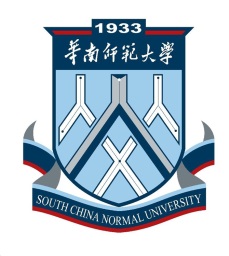 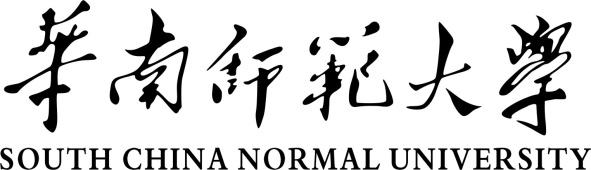 华南师范大学大学生创新创业训练项目结题验收书  2019年 教务处制一、基本情况二、项目执行情况简介三、研究总结四、经费使用情况五、支撑材料名称（具体内容提交附件并按要求排序）六、指导教师意见七、院（系）意见八、答辩情况九、院（系）专家组验收意见十、学校审批意见注：本表除需亲笔签名外、其余部分均采用打印稿、统一使用宋体、小四号字、单倍行距、可加页。附件4         学院大学生创新创业训练项目结题情况汇总表注：请在excel表中填写、项目验收等级请填写：优、良、通过、不通过、延期附件5 华南师范大学大学生创新创业训练项目延期结题申请书  2019年教务处制注：填写本表内容统一使用宋体、小四号字、单倍行距。不够填写可加页。附件62019年应接受中期检查的大学生创新创业训练项目一览表说明：此表格主要列举省级、国家级大创计划项目、校级项目应中期检查项目清单由各项目管理单位（学院）提供。附件7 华南师范大学大学生创新创业训练项目中期检查报告  2019年教务处制填写说明    1、中期检查报告由正文和附件两部分组成、正文部分请按表格要求填写、并可根据需要加页、要求层次分明、内容准确。项目执行过程中的进展或研究成果、计划调整情况等、须在报告中如实反映。2、对不按要求填报本中期检查书、或项目执行不力、或研究内容调整不当而影响项目顺利开展的、学校将终止拨款。3、学院专家组认真评审、签署意见后、按时将本检查书（一式两份）报送教务处实验科。一、项目主要进展（附已发表论文或其他成果材料的复印件）二、下一步工作计划三、经费使用情况和经费安排计划四、存在问题、建议及需要说明的情况五、指导老师意见六、学院专家组意见七、学校专家组意见八、学校领导小组审批意见附件8华南师范大学大学生创新创业训练项目过程记录册  2019年 教务处制填写说明    1、本记录册是检查项目进展情况的主要依据、也是评价项目成果的主要依据之一。项目负责人必须认真、及时、准确、真实地记录项目执行的主要过程。2、本记录册主要记录项目进展情况、如：成功的经验、失败的原因、与指导老师的交流、团队合作、经费使用明细等方面内容、要求每周记录1次。3、项目负责人及成员应定期请指导老师查阅项目过程记录册、与指导老师进行交流和研讨。4、中期检查时项目负责人须将本记录册交指导老师检查和签字后、再提交学院（系、部）、学院专家给出检查意见后返还项目负责人。5、本记录册平时由项目负责人保存、结题验收时需复印本册一份作为结题验收的佐证材料。6、项目结束后、由项目负责人将本记录册及相关材料提交指导老师检查和签字后、再提交学院（系、部）存档保管。7、填写时页面不够可加页、单倍行距、A4页面单面打印。一、经费使用明细二、项目执行过程记录三、中期检查记录四、结题验收记录附件9        学院大学生创新创业训练项目中期检查结果汇总表填表人：                  学院负责人（签名）：                   学院盖章：             注：中期考核结果等级分为“优秀”、“良好”、“通过”、“不通过”、建议“优秀”≧90分、75分≦“良好”﹤90分、60分≦“通过”﹤75分、“不通过”﹤60分。序号所属学院立项年份项目级别项目编号项目名称项目类型项目负责人姓名项目其他成员信息指导教师姓名校区1城市文化学院2018国家级201810574005中国动画产业文化内涵创新——以腾讯动漫为例创新训练项目刘月莹施彦旬,叶思玲,袁嫚婷,张锜靖王薇薇南海2城市文化学院2018省级201810574070文化科技融合视域下人工智能在文化产业中的运用——以广佛地区博物馆为例创新训练项目谢子敏温钰滢,叶梦兹,刘婷婷张相平南海3城市文化学院2018省级201810574071网络媒介下新生代产业工人法律意识研究创新训练项目洪丹萍张钰,沈春飞范少虹南海4城市文化学院2018省级201810574072大数据时代下广东电视剧产业链升级研究创新训练项目陈玉蓉黄希媛,黄建铃,谢志鑫,张瑜方孝坤南海5城市文化学院2018省级201810574186XPhotoMe摄影服务平台创业训练项目黄雯李婉琳,彭伟辉,李雪丛,池晶陈俏儒,黄辉南海6地理科学学院2018国家级201810574012香港米埔湿地鸟类对气候与生态环境变化以及人类活动的响应研究创新训练项目陈泳欣谢诗琪,张若琳,廖楠薛积彬石牌7地理科学学院2018国家级201810574013生态遥感视角下半红树植物玉蕊的植物入侵时空分布演变分析及保护建议——以九龙山国家湿地公园为例创新训练项目陈小伦陈应德欧阳军石牌8地理科学学院2018国家级201810574014面向暴雨内涝的城市典型绿化乔木降水再分配过程研究——以广州市为例创新训练项目杨肖陈晓滢,古苑湄,曾艺虹,曾达蒋志云石牌9地理科学学院2018省级201810574089全球变暖背景下珠江口相对海平面上升对滨海湿地的可能影响研究创新训练项目钟懿莹孙乐钰,陈俊蓉,邹海翔李乐石牌10地理科学学院2018省级201810574090空间生产视角下城市更新对历史文化街区的影响研究——以广州市荔湾区永庆坊为例创新训练项目何宇杰冯杏婷,冯婉莉,古雄杰,曾林丹陈淳石牌11地理科学学院2018省级201810574091基于空间可达性的城市社区居家养老服务点与护理人员配置研究——以广州市老城区为例创新训练项目张金林杨晓红,汤咏诗,苏立贤,骆嘉逸宋涛石牌12地理科学学院2018省级201810574092基于Hydrus-1D模型绿色屋顶中水分氮素运移研究创新训练项目唐娇华李静云,李文慧,李柱铬臧传富石牌13地理科学学院2018省级201810574093《雷州半岛红树林湿地植物的干扰机制及其生态响应研究——来自雷州九龙山湿地公园的实证分析》创新训练项目陈祁琪陈虹羽,陈起凤,潘亭君,李婉盈郭程轩石牌14法学院2018国家级201810574010我国PPP项目资产证券化法律问题实证研究创新训练项目陈旭健李寿文,陈佳琳,凌翊钧,傅燕玲于群大学城15法学院2018国家级201810574011大数据与人工智能在法院中的应用研究——以广州法院为例创新训练项目王一然谢采洪,陈雪薇李斯特大学城16法学院2018省级201810574084刑事裁判文书中法官说理的实证研究创新训练项目林泽鹏冼华栋,侯卓纯,陈辛怡,简雯琪潘星丞大学城17法学院2018省级201810574085网约平台与网约工劳动法律关系的认定和规范创新训练项目黄丽君曾峤玮,张妍,罗明柏廖丹大学城18法学院2018省级201810574086民事诉讼文书电子送达制度研究——以广东省为例创新训练项目刘馥瑜卢婷婷,林诗铭,陈美琪张芳芳,佘朝阳大学城19法学院2018省级201810574087揭开“官告民”案件的面纱——行政机关原告资格案件的类型分析创新训练项目崔许彪李庭宇,黄樱,郑宇松孔繁华大学城20法学院2018省级201810574088创新驱动战略下地方自主创新条例的立法后评估与政策改进创新训练项目岑琳吴子羽,张淑渝张永忠大学城21公共管理学院2018国家级201810574016小村大牌——供给侧结构性改革背景下农业区域品牌忠诚的影响因素研究创新训练项目辜刘建徐一帆,曾荷茗,江采欣,刘芳兵薛捷大学城22公共管理学院2018国家级201810574017文化嵌入下社区自组织参与水环境治理模式及成效探究—以广州市车陂社区为例创新训练项目赖依阳刘宇真,梁祝婷,梁碧婵,梁沅儿杨爱平大学城23公共管理学院2018省级201810574095信息视阈下的高校舆情引导机制研究——基于广州市大学城十所高校的考察创新训练项目陈思琪胡嘉慧,陈琦鑫,古丽菲拉,刘学潮曾令发大学城24公共管理学院2018省级201810574096融合教育背景下差异化教学对自闭症儿童语言智能发展的影响研究创新训练项目曾耀仪赖江涛,刘念祖,王天宁,谢嘉琪戴健林大学城25公共管理学院2018省级201810574097互联网众筹模式下实现精准扶贫的关键因素探究——基于轻松筹“微爱通道”的研究创新训练项目温文谊邬婷婷,吴玘颖,钟承彬,梁宇玲闫旭晖,黄敏镁大学城26公共管理学院2018省级201810574098“创新硬着陆”：青年海归知识人才创新适应的影响机制研究创新训练项目张楚瑜贺汝颖,刘佳璐,韩远腾,阮泳雅徐刚大学城27公共管理学院2018省级201810574190X调研大师——高校调研综合型服务平台项目创业训练项目朱芷滢李威,何欣遥,罗绮君,关梓贤胡敏,赵敏大学城28公共管理学院2018省级201810574191X“期待”儿童智能手环创业训练项目黄菡陈佳珊,陈艺艺,吴松翰,王兰,陈崇萍,徐茗丽大学城29光电学院2018国家级201810574050同带泵浦掺铥双包层光子晶体光纤激光器的研究创新训练项目梁乐本张浩铭,龙雄泉,黄润斌夏长明大学城30光电学院2018国家级201810574051基于树莓派的青少年图形化编程教育系统创新训练项目朱文正欧阳文泷,李晓彬,曽钦敬张准大学城31光电学院2018国家级201810574052基于石墨烯超材料的太赫兹完美吸收器研究创新训练项目戴劲松黄显胜,林起源,谢其亨,梁卓雯韦中超大学城32光电学院2018国家级201810574053基于半导体硅纳米结构的共振吸收器设计创新训练项目黄林锦李嘉麒,卢漫仪,朱宏基,陈彦权刘海英大学城33光电学院2018国家级201810574054对于基于计算机视觉的火焰识别方法在办公场所应用的研究创新训练项目唐钢无陈更生大学城34光电学院2018省级201810574177啁啾艾丽高阶涡旋光束在手性介质中传播特性的研究创新训练项目谢锦涛叶君然,刘浩威,梁卓莹,龙尚杰邓冬梅大学城35光电学院2018省级201810574178基于石墨烯表面等离子激元纳米逻辑门结构的设计与优化创新训练项目潘伊洋黄海,杨成华郭健平大学城36光电学院2018省级201810574179基于深度学习的图像标注创新训练项目段斌潘伟健,吴蜀秦,赖欣祥马琼雄大学城37光电学院2018省级201810574181高功率光纤激光器新型锁模技术研究创新训练项目刘俊安黎展鸿,龚洋洋,黄广澎,黄泽龙徐文成大学城38光电学院2018省级201810574182二维超材料的物理特性及其在光束调控中的应用创新训练项目彭苑强李允琪,伍晓琳洪伟毅大学城39光电学院2018省级201810574183动力电池的光纤传感监测研究创新训练项目黄向信洪仕瀚,孙启亮,杨非闲黄旭光大学城40光电学院2018省级201810574184典型PT对称光波导网络的奇异光学特性研究创新训练项目朱浩东刘先红,杨鑫宇,林泽标杨湘波大学城41光电学院2018省级201810574185LED可见光通信技术在“光维码”上的应用研究创新训练项目姚松佑卢国钧,蔡达健,林镕成刘宏展大学城42光电学院2018省级201810574200X无声唤醒枕头的设计、制作与市场营销创业训练项目郑朝艺郑毓智,罗仰宏,黄洁铉,李健欣李卫东大学城43国际商 学院2018国家级201810574015基于深度学习的情感分析系统创新训练项目王宁致黄碧玲,黄泳锐,林翠莹,杨健豪左小明南海44国际商 学院2018省级201810574094社会关系网络与财务绩效——基于中国A股上市公司的经验创新训练项目王俊嵘宋子杰,陈顶新,陈志豪,尹翔李诗田南海45国际商 学院2018省级201810574189X华师DNA工程创业训练项目沈晓溪罗志轩,魏晋浩,黄明璐曾微雨南海46华南先进光电子 研究院2018国家级201810574047表面等离共振激元调控上转换发光及纳米激光器的探索创新训练项目朱志旻梁宇森,王芷璇,叶佩瑜詹求强大学城47化学与环境学院2018国家级201810574024圆偏振聚集诱导热激活延迟荧光材料的合成及性能研究创新训练项目陈奕彤无许炳佳大学城48化学与环境学院2018国家级201810574025新型量子点材料的合成及在荧光传感器的应用创新训练项目麦张南李多惟林碧霞,俞英大学城49化学与环境学院2018国家级201810574026热活化过硫酸钠及过氧化物稳定剂兼容性研究创新训练项目陆晓无邓达义大学城50化学与环境学院2018国家级201810574028螺旋藻基磁驱微马达的构建及其环境应用创新训练项目许书语陈德成,梁钰莹董任峰大学城51化学与环境学院2018国家级201810574029磷酸铁锂动力电池电极材料回收与应用创新训练项目曾瑜雯黄颖珊李伟善大学城52化学与环境学院2018国家级201810574030锂离子电池蒽醌衍生物过渡金属盐配合物/石墨烯复合正极材料的研究创新训练项目潘俊贤叶锐添,朱肇昇,陈文靖曾荣华大学城53化学与环境学院2018国家级201810574031镧系光学活性体系的调制与应用创新训练项目陈浩亮沈婷婷,陈彦妃王前明大学城54化学与环境学院2018国家级201810574032检测用光功能性有机多孔聚合物的电化学聚合创新训练项目唐锦慧曾耀平,郑仪刘聪大学城55化学与环境学院2018国家级201810574033基于芘,丹磺酰等荧光基团的pH荧光探针的设计,合成及性能研究创新训练项目苏晓萍古雯蕾,李敏,许佳如,劳珊珊马立军大学城56化学与环境学院2018国家级201810574034基于金属有机框架的功能性隔膜涂层用于高性能锂硫电池创新训练项目谭昊翀李国辉,胡润泽,李澄,汤雪莹蔡跃鹏大学城57化学与环境学院2018国家级201810574035光化学合成石墨烯@二氧化锡锂离子电池负极材料创新训练项目苏志芳赖洪仲,周健航王玉海大学城58化学与环境学院2018省级201810574119一步法高效制备聚乳酸载药高分子体系及其药物缓释性能研究创新训练项目高健黄召昊,余家海,余思敏罗时荷大学城59化学与环境学院2018省级201810574120氧化石墨烯包覆的聚合物微球对废水中有机污染物的吸附研究创新训练项目黄宇杰区颖怡孙丰强,朱锡淼大学城60化学与环境学院2018省级201810574121新型秸秆纤维材料对城市河涌底泥磺胺类抗生素的钝化效果研究创新训练项目詹逸如杨宇芳,曾昊,陈树楷郑刘春大学城61化学与环境学院2018省级201810574122稀土荧光材料的制备优化及工艺研究创新训练项目麦智鸿招婉文,王泳而郑玉惠大学城62化学与环境学院2018省级201810574124石墨烯—卤氧化铋复合材料可见光降解喹诺酮类抗生素及其机理的研究创新训练项目谢书杰张楠,吴昊天肖信大学城63化学与环境学院2018省级201810574125生物质炭及其复合材料的电化学电容性能研究创新训练项目吴来泳黄沛霖,罗滨陈新丽,廖友好大学城64化学与环境学院2018省级201810574126纳米硅的零维及多维的结构设计及后期修饰用于开发锂离子电池电极材料创新训练项目刘桂铖陈思佳,陈宇梅刘升建大学城65化学与环境学院2018省级201810574127纳米磁性复合树脂的制备及其对染料的吸附性能研究创新训练项目吴泽琪顾孟媛,黄曼妥罗继文大学城66化学与环境学院2018省级201810574128面向新型光功能材料的设计及方法研究创新训练项目陈淇汤景东,余婉青,赵童曾志大学城67化学与环境学院2018省级201810574129棉基废物多元胺聚合物改性及选择性吸附废水中贵金属离子研究创新训练项目林思丽张咏梅,杜晓欣,范振业,欧阳嘉豪方建章大学城68化学与环境学院2018省级201810574130锂硫电池聚苯胺包覆多孔碳/硫复合物的制备及其性能研究创新训练项目梁耀辉叶卓明,刘金海,阮弟根吕东生大学城69化学与环境学院2018省级201810574131锂离子电池负极材料SnFe2O4材料的制备及性能研究创新训练项目邓芬赵艳芷,李楚颖孙艳辉大学城70化学与环境学院2018省级201810574132聚集诱导近红外发光材料的合成及生物成像功能研究创新训练项目周涤聪方芷莹,朱宝华,郑奕涛石光大学城71化学与环境学院2018省级201810574133基于荧光量子点表面修饰氢键阵列分子印迹的赭曲霉毒素A“可视化”检测方法研究创新训练项目朱海燕李浩,卢俊华,朱玉轻,吴雪琳梁勇大学城72化学与环境学院2018省级201810574134基于通体发光光纤的光能硫氧化过程对污水管道硫化氢控制创新训练项目郭梦莉温俏云,姚建欣,孙炜钧,朱楚莲孙建良大学城73化学与环境学院2018省级201810574135基于手性共价有机框架的石英晶体微天平传感器的研制和手性识别研究创新训练项目蓝海航黎达健,彭国钜蔡松亮大学城74化学与环境学院2018省级201810574136基于化学光源的光电化学传感器用于conA的检测创新训练项目刘雅然何惠婷,骆韶悦,郑柳淇,彭若君李核大学城75化学与环境学院2018省级201810574137基于含卤2(5H)-呋喃酮合成子的合成方法学及其应用创新训练项目侯佳琦李舒婷,潘思慧,曾铭豪,李健怡汪朝阳大学城76化学与环境学院2018省级201810574138基于二苯并呋喃香豆素类查尔酮衍生物发光材料的合成及性质研究创新训练项目黄泰荣欧嘉颖,林锶灵,曾健汉王辉大学城77化学与环境学院2018省级201810574139货币金属有机框架多孔材料的合成与性能研究创新训练项目许嘉铭徐丹霞,唐银江,沈惠敏区泳聪大学城78化学与环境学院2018省级201810574140化学教师的学科教学知识（PCK）调查研究创新训练项目冯鸿艺欧阳欣仪,黄炜钰,陈资城,王鹏程邓峰大学城79化学与环境学院2018省级201810574141广州市儿童邻苯二甲酸酯暴露途径解析及健康风险评估创新训练项目刘婧杨扬,李姝玮,司徒凯翘,熊炜康园大学城80化学与环境学院2018省级201810574142富氧曝气-生物模块耦合技术消除黑臭水体研究创新训练项目曾瑜琦冯正华,黄旭新,罗惠萍,黄家欢肖羽堂大学城81化学与环境学院2018省级201810574143芬顿法对吸附在微塑料的抗生素和重金属的去除研究创新训练项目吴凤陈嘉茵,池晓颖,曾罗迪蓝冰燕大学城82化学与环境学院2018省级201810574144多元MOFs的构筑及在miRNA检测中的应用创新训练项目邓子健陈晓菲,黄志邦,潘伟杰,黄燕游郑盛润大学城83化学与环境学院2018省级201810574145Cu2O-(RGO-TiO2)光催化剂的制备及其光催化活性的研究创新训练项目严凤琳陈晖,严浩钦,姜智杰,周倩雅王熙大学城84化学与环境学院2017省级201710574129APEO替代品的开发及其在工业清洗上的应用创新训练项目王晓颖陆嘉瑶、梁宇航、周子涛、张家宇朱宏大学城85化学与环境学院2017省级201710574183多功能新材料墙面涂料保护膜创业训练项目张钧如张汉梁、甘文鸿、林嘉暖南俊民大学城86化学与环境学院2017国家级201710574036钠电池芳香羰基杂环化合物/石墨烯复合正极材料的研究创新训练项目叶永键张新林、李卓羲曾荣华大学城87化学与环境学院2017省级201710574127具有移除功能的重金属离子荧光探针  的合成及性能研究创新训练项目周洪齐何颂华马立军大学城88化学与环境学院2017省级201710574124石墨烯金属氧化物复合材料对铅炭电池负极性能影响研究创新训练项目吴涵挚吴宝珠、蔡嘉欣、陈雨淳马国正大学城89化学与环境学院2016省级201710574137以硫为中间介质的甲烷自养反硝化创新训练项目关向晴刘月萍、黄端仪、洪佳颖、林子超江峰大学城90化学与环境学院2017省级201710574134光催化聚合制备金属氧化物/导电聚合物锂离子电池负极材料创新训练项目刘韵桐谭洛曦，沈远儒，田强，赵步丰王玉海大学城91计算机学院2018国家级201810574040基于小程序的凤蝶科图像识别系统的研究与开发创新训练项目陈惠婵周子滢,李超越朱定局石牌92计算机学院2018国家级201810574041基于互联网大数据的智能食品安全信息处理系统构建研究创新训练项目詹锦锐黄嘉俊,冼靖,郑韵,甘文鸿马文俊石牌93计算机学院2018省级201810574155基于教育大数据的学习效果评定与画像分析应用创新训练项目许琪琪朱晓智,孔海翔,杨翠红,杨心怡刘海石牌94计算机学院2018省级201810574156基于安卓的掌上录课教学系统创新训练项目赖卓宇郑嘉涛,陈永煊单志龙,卢建晖石牌95计算机学院2018省级201810574157高并发在线编程实验训练系统创新训练项目陈金胜梁韬文,陈国津,王俊杨志强石牌96计算机学院2018省级201810574158《墨笔地图》创新训练项目张桃源蔡明英潘战生石牌97计算机学院2018省级201810574159“与你同行”旅行场景微服务应用创新创新训练项目谢梓豪陈敏丽,张健欣,周锐良,丁佳贺陈启买,刘海石牌98计算机学院2018国家级201810574057X基于混合神经网络模型的智能自动文本摘要APP研制创业训练项目刘思佳周震美,许坤,林霭良,黄镇杰曾碧卿石牌99教育科学学院2018国家级201810574006卓越取向下中小学教师科研胜任力的模型建构——以粤港澳大湾区优质学校样本为例创新训练项目张淳钧梁健灵黄甫全石牌100教育科学学院2018省级201810574073重叠影响阈理论下我国小学家校社协作现状与有效机制研究——以广州市小学为例创新训练项目余烁婷刘晔,周娟敏,黄瑞萍,郭格格潘蕾琼石牌101教育科学学院2018省级201810574074早期阅读教学中4-6岁幼儿汉语文字意识培养策略研究——基于信息加工理论创新训练项目邱林仪项熙茜、肖珊珊、陈雪郑福明石牌102教育科学学院2018省级201810574075特殊需要儿童家庭照顾者喘息服务项目创新训练项目曾婷罗妍,刘泽慧,曾丹英,黎辛舒李闻戈石牌103教育科学学院2018省级201810574076大学生短期支教中性教育教学模式探讨——以农村小学短期支教实践为例创新训练项目林雅婷周家俊,何柳颖蔡黎曼石牌104教育科学学院2018省级201810574188以幼儿前编程思维研究为基础的幼儿编程课程体系创业训练项目曹序林丽曼,叶巧怡,袁彦婷,李佳一李思娴石牌105教育信息技术学院2016省级201710574186少儿STEM创客课程设计与开发创业训练项目陈瑶琪林芷华、欧阳嘉欣、黄水艳、邓清湄、曾榕、叶小桃、黄琳、黄梓晴张新华石牌106教育信息技术学院2018国家级201810574036AR支持下的体验式教学资源创新应用研究创新训练项目朱倩仪吴倩意,王佳慧,申伟鹏林晓凡石牌107教育信息技术学院2018省级201810574146“信息化教学小帮手”微信公众平台设计与开发创新训练项目何璐瑶徐志君,黎敏慧,黄丽华,易锡添况姗芸石牌108教育信息技术学院2018省级201810574194X“粤考通”高考志愿填报系统创业训练项目陈岚鑫钟家琪,梁家琦,李方济,陈美瑛王洪江石牌109经济与管理学院2018国家级201810574048农村劳动力流出会导致公共品供给减少吗？——来自中国大样本微观数据的经验证据创新训练项目方俊杰朱明慧,李晓洁连洪泉大学城110经济与管理学院2018国家级201810574049发达地区“城中村”居民养老需求特征和模式选择——以广州市为例创新训练项目吴于蓝李晓琪,关婉君,邱越,张智豪潘文庆,徐欣萌大学城111经济与管理学院2018省级201810574171双一流背景下211高校如何提升经济学科实力---来自和美国top30和中国985高校经济学科的经验证据创新训练项目张亚婷张梓莹,王彩洋,梁静圯,陈陨陶张勇大学城112经济与管理学院2018省级201810574172青年群体“丧文化”的表现形式及其影响因素创新训练项目程尹怡林小裔,胡嘉文,周海莹攸佳宁大学城113经济与管理学院2018省级201810574173企业R&D投入、高管年龄与专利产出——基于面板计数模型的实证分析创新训练项目李祁恒陈力,李振,刘雨庆吴忠培大学城114经济与管理学院2018省级201810574174工资溢价如何影响大学生就业选择？——基于珠三角高校大学生择业结果数据的实证研究创新训练项目梁施舜刘瑞儿,李博湛崔慧斌大学城115经济与管理学院2018省级201810574175董事责任险对企业避税行为的影响研究——来自中国A股上市公司的经验证据创新训练项目杨静宜李卉,何晓怡徐思大学城116经济与管理学院2018省级201810574176产业园区向产业集群转化的微观动力机制研究——以广东省为例创新训练项目刘子亮黄伯特,赵海涛,蓝婧馨,林晓雯潘正大学城117经济与管理学院2018国家级201810574058X云尚师者教育科技有限公司创业训练项目伍致杭陈邦宁,李文荻,叶慧铮徐向龙大学城118经济与管理学院2018省级201810574195X与时概念影像——文化摄影创意综合体创业训练项目邓钧张佳靖,谢璐阳,潘昕彤刘善敏,张思慧大学城119经济与管理学院2018省级201810574196X玩具赋能工厂项目创业训练项目周炫玲卢梓君,李权锋,黄林滨,李泳蒽余晓玲大学城120经济与管理学院2018省级201810574197X全黑精酿概念馆创业训练项目谢博涵魏乐颖,李俊锋,肖宇婷,李哲凯周传丽.刘洪钰大学城121经济与管理学院2018省级201810574198X立德舟青少年领导力培养中心创业训练项目钟泽凯揭阳扬,韩泽锋,徐倩婷,林家惠彭璧玉大学城122经济与管理学院2018省级201810574199XCommercialInitiator商业启蒙者创业训练项目詹俊龙吴佳薇,谈金发,李德亮黄楷胤、邓树添大学城123历史文化学院2018国家级201810574004《探讨“无人经济”的发展现状及可扩展领域——以广州市番禺区饮料自助贩卖机为例》创新训练项目刘倩雯王思敏,吴佳源,陈淑欣,朱子恒周小兰石牌124历史文化学院2018省级201810574068《历史与现实的关照——非物质文化遗产潮汕嵌瓷的传承脉络与现状调查》创新训练项目许晴琳曾钰滋,朱刘佳,高林莹杨锦銮石牌125历史文化学院2018省级201810574069《后申遗时代非物质文化遗产潮绣的保护开发及展望——潮州市名瑞集团调研报告》创新训练项目马美茵殷佳琦,李柏乐段雪玉石牌126旅游管理学院2018省级201810574103景区居民发展期望与感知对其旅游参与行为的影响研究——以汕头市南澳县宋井景区为例创新训练项目古彩银陈婉茹,冯钊华,刘洁萍,谢雨婷吴智刚大学城127旅游管理学院2018国家级201810574060S跨界新零售模式下的“coffee+”体验店创业实践项目陈国庆舒心瑜,湛珏颖,陈亚如郭华大学城128美术学院2018省级201810574106基于形态学的生态建筑空间设计训练创新训练项目范子木朱恒,岑永就,林圣佳,裴本坤陈瀚,常娜石牌129软件学院2018国家级201810574038基于深度学习的嗜睡检测设备创新训练项目钱锦浩陈布达焦新涛南海130软件学院2018国家级201810574039基于脑机接口技术的文字识别系统创新训练项目李享运陈广源,唐秀雯潘家辉南海131软件学院2018省级201810574152视频监控场景下基于步态识别的人体特征识别系统创新训练项目廖嘉城黄宇媚,祝梓群,邹永鹏彭丰平,冼广铭南海132软件学院2018省级201810574153基于指静脉识别技术的智能身份认证系统创新训练项目李劭洋陈梓杰,梁峻乐,魏克铭余松森南海133软件学院2018省级201810574154基于树莓派的私有云创新训练项目殷慧晓罗晓婷,李文勇,张振丰,裴枫华张承忠南海134生命科学  学院2018国家级201810574023荷载黄芩素/质粒的多嵌段纳米胶束复合的合成及其对小鼠PD模型治疗的研究创新训练项目叶家霖王俊盈,曾小蝶,周素冰关燕清石牌135生命科学  学院2018省级201810574112幼龄期BPA暴露对小鼠学习记忆和海马中谷氨酸和γ-氨基丁酸类神经递质含量的影响创新训练项目刘舒华梁韵芯庞启华,范瑞芳石牌136生命科学  学院2018省级201810574113双酚A暴露对新生期SD大鼠行为及大脑海马神经元形态的影响创新训练项目雒亦凡许彤妃,阿布都克尤木范瑞芳石牌137生命科学  学院2018省级201810574114纳米材料对帕金森氏症小鼠运动与记忆障碍的治疗作用创新训练项目蔡玉玲李韵清,王施雨李楚华石牌138生命科学  学院2018省级201810574115老年痴呆模型小鼠海马KCC2蛋白水平检测及分布研究创新训练项目吴炜滢潘启生龙程石牌139生命科学  学院2018省级201810574116江门大襟岛海域夏季鱼类资源现状及其变化分析创新训练项目霍嘉欣安彦仪,林振远,马致远,许钰珏温众杰石牌140生命科学  学院2018省级201810574117蜚蠊组织离体培养和原代细胞系建立的研究创新训练项目阮子峰无李康,李胜石牌141生命科学  学院2018省级201810574193X博乐自然教育交互平台创业训练项目刘成志陈震宇,潘心瑶,黄妍婷,陈奕蓉詹清光石牌142数学科学学院2018国家级201810574037走班制高中生自主学习能力的量化研究——以广州市为例创新训练项目宋思捷吴儒鸿,梁莹彭上观,陈彩琦石牌143数学科学学院2018省级201810574147学生的解题能力与其数学思想的正相关性研究——以广州高中生为例创新训练项目王丹丽张佳淳,林柔苑,严柳婷,林文生张敏,张艳虹石牌144数学科学学院2018省级201810574148网络游戏人群属性分析创新训练项目骆芷珊罗银锋,郑希恬,陈熙,臧博杨舟石牌145数学科学学院2018省级201810574149人工智能技术在犯罪量刑上的应用研究创新训练项目林心悦蔡勋仪,袁曼菲,温键坪,陈新栋杨坦,王燕玲石牌146数学科学学院2018省级201810574150基于项目反应理论的资优人才选拔研究创新训练项目陈霓陈丹丽,罗文杰,张润生韩彦昌石牌147数学科学学院2018省级201810574151二孩政策下房地产价格波动模型的建立——以珠三角地区为例创新训练项目谢永燊梁禹涵,谢巧云,江月梅,李彬生刘秀湘石牌148体育科学学院2018国家级201810574020在推动全民健身背景下广东大学生体育人口与体育参与意识的相关性研究创新训练项目关绮珊马韶安,洪晓彤,丘东晨,江靖虹骆峰大学城149体育科学学院2018国家级201810574021新生代家长对子女体育运动的影响研究-以广东省为例创新训练项目余家颖刘丹敏,黄皓菲,姚蕾,邓婕熊欢大学城150体育科学学院2018省级201810574107心率监控在校队径赛运动员体能训练中的实际应用研究创新训练项目梁伟嫦胡秀丽,冯慧婷,梁豪,李杰潘红英,黄桥贤大学城151体育科学学院2018省级201810574108泰拳在中国的发展现状及对策研究创新训练项目陈铭荣郑雪玲,李坤林,李小宇,唐雯怡李志胜大学城152体育科学学院2018省级201810574109水中运动疗法对自闭症的康复效果研究创新训练项目王艺臻吴婕斯,欧凯雯刘晓光,赵淼大学城153体育科学学院2018省级201810574110青春守护美丽中国：大学生环保意识的现状调查——以广州大学城为例创新训练项目许钦浩胡铭豪,姚伟权,黄柳蓉,王毓昀王伟大学城154体育科学学院2018省级201810574111基于红外热像技术的游泳主要肌群体表温度与训练水平的相关性研究创新训练项目黄卓楠高洁莎,高洁滢,黄雯熙陈小琼,黄波大学城155体育科学学院2018国家级201810574056X助健康信息平台创业训练项目曾炳铿吴志诚,丁天任,陈洁榆,容颖思梁健大学城156文学院2018国家级201810574001基于红色资源整合的小学红色文化启蒙教育模式研究——以广东省广州市增城区派潭镇七境小学为例创新训练项目庄敏黄绮琳,张凯迪,姚淑榕,郭晓玲张永璟大学城157文学院2018国家级201810574002惠州淡水和深圳甘坑客家凉帽制作技艺及其传承机制对比研究创新训练项目古凤张晓媛,杨梅,张安庭王政忠,李静大学城158文学院2018国家级201810574003潮州歌册生存现状与传承发展研究创新训练项目方小真詹晓悦,彭舒杨,胡洁,洪鑫磊肖少宋,陈建森大学城159文学院2018省级201810574061岳麓秦简法令整理研究创新训练项目钟佩炘郭懿鸾,朱学斌,李子蕙,彭蔚,张玉金大学城160文学院2018省级201810574062新媒体时代网络小说的文化形象建构——以起点中文网为例创新训练项目张芯栩林可莹,黄大轩,邱思恬,茹祖鹏张建炜,王世诚大学城161文学院2018省级201810574063小学低年段学生数字阅读行为影响因素与指导策略研究创新训练项目詹晓璇崔洛华,刘婉莹,官莉莉韩后大学城162文学院2018省级201810574064基于语文学科核心素养的师范高校培育改革研究创新训练项目彭璟谢丽冰,吴京烨,张珑桦,莫宝莲周小蓬大学城163文学院2018省级201810574065大学生微信公众号创业现状与创业策略的研究--以广州市环大学城高校为例创新训练项目李慧颖张浩轩,张嘉蓉,任晓盈,黄明慧胡博大学城164文学院2018省级201810574066本土文化进课堂方法探究——以增城区派潭三中为例创新训练项目罗运发刘思政,刘婉妮,罗心怡,朱晓璇陈林欢大学城165文学院2018省级201810574067《跨媒介视域下字理文化融入小学高年级语文教学的现状与深化策略——以广州市越秀区为例》创新训练项目卢慧琳余俊毅,陈灿成,林晓怡,詹佳璇秦晓华,练春招大学城166文学院2018国家级201810574055X“酉室课堂”国学教育创业训练项目贺路智徐子明,汤栩伦,陈秀霞,黄魏越刘红丽大学城167文学院2018国家级201810574059S神行·大语文学堂创业实践项目张佳佳肖琬琦,颜晓莹,潘婷,沈慧,李曼蓉,李嘉颖,李勇均,蔡斯杰董光柱大学城168物理与电信工程学院2018国家级201810574042新型无扰式睡眠呼吸暂停疾病检测与系统研发创新训练项目陈志浩招松,黄嘉林,麦耀宗张涵大学城169物理与电信工程学院2018国家级201810574043手征自驱动分子马达定向输运创新训练项目李佳健刘晓苑,李诸钦,冼澍,黄培生艾保全大学城170物理与电信工程学院2018国家级201810574044基于深度学习的人脸特征算法优化及其应用创新训练项目雷嘉锐张灵锋,叶聪聪刘冬梅,韩鹏大学城171物理与电信工程学院2018国家级201810574045基于经典自旋体系磁结构及其动力学研究创新训练项目李伟浩林海涛,胡章伟秦明辉大学城172物理与电信工程学院2018国家级201810574046高能量密度正极材料的可控制备及应用研究创新训练项目谢大智林康寿,胡辰,周炜善侯贤华大学城173物理与电信工程学院2018省级201810574160针对儿童设计的被误锁车内智能检测警报系统创新训练项目李海健江嘉豪,林万军,张海鑫,陈英杰雅小冰,罗宁大学城174物理与电信工程学院2018省级201810574161应用光学吸收共振法测量真空玻璃内部压强创新训练项目石磊罗鋈流,袁泳怡,黎绮镟,彭钰嵋杜炎雄大学城175物理与电信工程学院2018省级201810574162微纳米光学传感技术及其在挥发性有机污染物检测中的应用创新训练项目谷文韬黄元培,周唯,吕家充,梁展扬许坤远,邢晓波大学城176物理与电信工程学院2018省级201810574163石墨烯量子等离激元的调控特性研究创新训练项目吴彩嘉叶泽波,李伟锦,曾键桦,刘百钊邓寒英,陈溢杭大学城177物理与电信工程学院2018省级201810574164三维分形空间网状结构的合金材料析氢性能研究创新训练项目何炜东温彬,张健聪,陈东易高进伟大学城178物理与电信工程学院2018省级201810574165全向散射的共焦显微成像技术的研究创新训练项目周纹因梁勇全,王广发,周欣欣,周丽茗唐志列大学城179物理与电信工程学院2018省级201810574166基于微信平台的新版《高中物理》（必修一模块）教材的配套实验设计与视频制作创新训练项目王晓莹彭超,刘树娜,郑晓思,徐润恒李德安大学城180物理与电信工程学院2018省级201810574167基于视频法的非接触式心率测量创新训练项目冯昊江刘颖臻,蒋浩东,于智杰,黄秋怡彭力大学城181物理与电信工程学院2018省级201810574168基于传统数字全息光学系统的成像系统改造创新训练项目黄威龙梁海坤,白欣,梁绮霞,谭淞丹曾育锋大学城182物理与电信工程学院2018省级201810574169基于DSP的视频加密摄像机的研制及公共安全预警的应用创新训练项目张伟明李铭洲,陆志琪李军、刘寿强大学城183物理与电信工程学院2018省级201810574170核磁共振成像虚拟仿真实验技术研究创新训练项目钟炜韦雯文,戚慧珊吴先球大学城184心理学院2018国家级201810574007优秀特性影响共情反应的脑电生理机制创新训练项目曾潇逸郭静怡,李楚珩,朱颖,郑立敏罗品超石牌185心理学院2018国家级201810574008公平行为的传递效应及影响机制创新训练项目刘瑞婷雷栩珂,陆晓欣,赵炜欣何先友石牌186心理学院2018国家级201810574009工作记忆负荷对比例一致效应的调节作用创新训练项目冯俊恺李依娜,张婉华王凌石牌187心理学院2018省级201810574077小学生对汉字义符认知及整字生成的发展性研究创新训练项目吴平陈少娜,王倩陈俊石牌188心理学院2018省级201810574078代价条件下情景模拟对助人意愿的影响创新训练项目李嘉玥麦子峰,彭晓静,蔡秉晋马宁石牌189心理学院2018省级201810574079大学生在择偶过程中对金钱的内隐态度与外显态度创新训练项目郭雅胡海涛,高语聪刘学兰石牌190音乐学院2018省级201810574104新媒体环境下客家山歌的传播途径研究——以梅州客家山歌为例创新训练项目陈韦因邓欢凯,孔德婧,刘瑜,许嘉莹吴璨、李婷大学城191音乐学院2018省级201810574105广州与深圳三个粤曲社的调查研究创新训练项目肖殷祈苏绮宁,梁梓恩,梁源珊仲立斌大学城192政治与行政学院2018国家级201810574018社会支持理论视角下老漂族城市适应问题介入研究——以广州为例创新训练项目孟泽华卢俊婷,黄廷萍,胡雨幸蓝宇蕴石牌193政治与行政学院2018国家级201810574019当代大学生使用电商平台分期消费的现状分析及前景展望——以华南师范大学和暨南大学为例创新训练项目巫漾漾刘钰,夏为,许榕玲,丘梅赵艺石牌194政治与行政学院2018省级201810574099新型社会组织参与农村社区共治的实证研究——以清远市清新区返乡创业农民工新型社会组织为例创新训练项目邝志鹏陈上飞,苏嘉婷吴巧瑜石牌195政治与行政学院2018省级201810574100内地高校港籍大学生国家认同感形成的影响因素——基于京沪穗六所高校的个案研究创新训练项目余雪瑶王嘉祺,谢林珊,林恒毅王鹏石牌196政治与行政学院2018省级201810574101“精准扶贫”背景下脱贫内动力及其对脱贫进程的影响——以清远市英德市“一镇三村”为例创新训练项目古静欣陈依冰,肖茵茵,陈绍泽,林星岑马敏石牌197政治与行政学院2018省级201810574102“河长制”：河“长治”了吗？——以广州市流溪河流域为例创新训练项目赵月王思宁,肖坰,叶静茹,何咏琪颜海娜石牌198政治与行政学院2018省级201810574192X华南师范大学学生情感支援计划创业训练项目朱铭慧吴宋珠,乐艺,黄邦钥,朱琳陈香君石牌199职业教育学院2018省级201810574080中职学校文化育人研究--以广东省石油化工职业技术学校为个案创新训练项目林小玲林旭曦,王哲芸,黄凤清,潘康平陈伟南海200职业教育学院2018省级201810574081中职电子商务专业教育与创客教育融合的实施策略——以佛山地区为例创新训练项目张嘉慧张文燕,王晓纯左彦鹏南海201职业教育学院2018省级201810574082广州高校创客教育课程开发与实施现状调查研究创新训练项目黄小妹吴素惠,张晓虹,叶梦琪,邓雯雯刘大军南海202职业教育学院2018省级201810574083“地方专项计划”下大学生的适应性情况及对策研究——以广东省为例创新训练项目罗文格张淑萍,侯海珍,黄雅丽,谢小青平功波南海203职业教育学院2018省级201810574188X华师职教院“电商实践基地”创业训练项目创业训练项目张丹仪庄浩平,黄河林,陈丽珊吴世勇南海总结内容总结参考格式备注总体情况是否成立学院大创工作小组？校级、省级、国家级各立项多少？具体实施办法？经费配套情况学院年度对大创项目资助经费标准：校级  元、项、省级  元、项、国家级  元、项。结题验收和中期检查情况应结题验收校级  项？省级  项？国家级  项？通过学院答辩验收  项？延期  项？应中期检查校级  项？省级  项？国家级  项？通过学院组织中期检查  项？ 大创实施年度效果年度大创项目实施共计公开发表论文  篇？另有被录用  篇？两项合计  篇。其中、学生为第一作者论文  篇、 SCI收录论文  篇、 EI收录论文  篇、 中文核心CSSC  篇。申请专利或软件著作权  项、其中学生为第一申请人有  项。还完成调研报告  份、完成实物或艺术作品  件、获得省（市）级以上竞赛奖励  项。年度突出项目团队或个人（列举1-3项）突出表现情况：对大创实施工作的意见与建议学院分管领导签名、公章项 目 名 称：结 题 项 目编 号：项  目 级 别、类别：项目负责人：负责人年级及专业联系电话：指导教师姓名：项目所在学院：项目起止时间：起于：20     年    月止于：20     年    月项目名称项目名称项目类型创新训练 □创业训练 □创业实践 □创新训练 □创业训练 □创业实践 □立项时间立项时间  年  月  日  年  月  日完成时间 年  月  日验收时间年  月  日年  月  日主要成果形式及名称主要成果形式及名称项目主要成员序号姓名学号学号专业班级所在学院所在学院项目分工项目主要成员1项目主要成员2项目主要成员3项目主要成员4项目主要成员5内容提示：项目的目的和意义、项目成果的主要内容、重要观点或对策建议、创新特色、实践意义和社会影响、发表论文及获得专利情况、研究过程中财务执行情况、团队成员分工和合作情况、研究报告和过程记录的完整情况。（研究报告和过程记录册另附）项目完成情况：预订计划执行情况、项目研究和实践情况、项目取得的主要成绩和收获、项目工作有哪些不足、有哪些问题尚需深入研究、项目工作中的困难、问题及解决情况。 意见及建议：对指导老师、学院及主管部门的意见及建议、请分条列举。学校下拨经费：        （元）       其他经费：        （元）项目结题报告项目成员的科研总结项目研究过程记录册；公开发表论文复印件（尚未发表可提交录用通知复印件）、获奖证书复印件及简介专利复印件及简介作品实物照片和简介说明成果证书及成果简介其它相关支撑材料复印件签名：       年  月  日领导签名：        年  月  日            单位公章专家提问题及回答情况验收意见：验收结果：评分：             □优秀  □良好 □通过  □不通过专家组组长（签章） ：                  单位（公章）专家组成员（签章） ：                 年     月     日负责人（签章）：           公  章年    月    日  （含延期项目）  （含延期项目）  （含延期项目）  （含延期项目）  （含延期项目）  （含延期项目）  （含延期项目）  （含延期项目）  （含延期项目）  （含延期项目）  （含延期项目）  （含延期项目）结题项目编号项目名称项目类别（创新、创业训练或创业实践）起止时间负责人姓名、年级及专业指导教师姓名资助及完成经费（元）立项书任务已完成任务成果（发表论文、获得专利等名称、并登记作者、论文名称、期刊名称、发表日期、页码等或专利号）学院验收结果学院验收结果结题项目编号项目名称项目类别（创新、创业训练或创业实践）起止时间负责人姓名、年级及专业指导教师姓名资助及完成经费（元）立项书任务已完成任务成果（发表论文、获得专利等名称、并登记作者、论文名称、期刊名称、发表日期、页码等或专利号）评分等级主管领导签名：                     （公章）                 日期：主管领导签名：                     （公章）                 日期：主管领导签名：                     （公章）                 日期：主管领导签名：                     （公章）                 日期：主管领导签名：                     （公章）                 日期：主管领导签名：                     （公章）                 日期：主管领导签名：                     （公章）                 日期：主管领导签名：                     （公章）                 日期：主管领导签名：                     （公章）                 日期：主管领导签名：                     （公章）                 日期：主管领导签名：                     （公章）                 日期：主管领导签名：                     （公章）                 日期：项 目 名 称项 目 类 别创新训练□  创业训练□  创业实践□项 目 级 别立 项 时 间项目负责人负责人年级及专业联系电话指导教师姓名负责人所在学院项目申请延期时间起于：20     年    月应止于：20     年    月延止于：20     年    月一、项目组成员（姓名栏本人签字）一、项目组成员（姓名栏本人签字）一、项目组成员（姓名栏本人签字）一、项目组成员（姓名栏本人签字）一、项目组成员（姓名栏本人签字）一、项目组成员（姓名栏本人签字）序号学号姓名专业学院项目中分工1234二、项目实施情况二、项目实施情况二、项目实施情况二、项目实施情况二、项目实施情况二、项目实施情况项目已完成的研究工作、有哪些问题尚需深入研究项目已完成的研究工作、有哪些问题尚需深入研究项目已完成的研究工作、有哪些问题尚需深入研究项目已完成的研究工作、有哪些问题尚需深入研究项目已完成的研究工作、有哪些问题尚需深入研究项目已完成的研究工作、有哪些问题尚需深入研究三、申请延期的理由三、申请延期的理由三、申请延期的理由三、申请延期的理由三、申请延期的理由三、申请延期的理由详细阐明项目不能如期完成及申请延期的原因详细阐明项目不能如期完成及申请延期的原因详细阐明项目不能如期完成及申请延期的原因详细阐明项目不能如期完成及申请延期的原因详细阐明项目不能如期完成及申请延期的原因详细阐明项目不能如期完成及申请延期的原因四、下阶段计划安排四、下阶段计划安排四、下阶段计划安排四、下阶段计划安排四、下阶段计划安排四、下阶段计划安排负责人及成员调整情况、研究方案、工作计划和日程安排等负责人及成员调整情况、研究方案、工作计划和日程安排等负责人及成员调整情况、研究方案、工作计划和日程安排等负责人及成员调整情况、研究方案、工作计划和日程安排等负责人及成员调整情况、研究方案、工作计划和日程安排等负责人及成员调整情况、研究方案、工作计划和日程安排等五、经费使用情况五、经费使用情况五、经费使用情况五、经费使用情况五、经费使用情况五、经费使用情况学校下拨经费：        （元）目前使用情况学校下拨经费：        （元）目前使用情况学校下拨经费：        （元）目前使用情况学校下拨经费：        （元）目前使用情况学校下拨经费：        （元）目前使用情况学校下拨经费：        （元）目前使用情况六、指导教师意见六、指导教师意见六、指导教师意见六、指导教师意见六、指导教师意见六、指导教师意见主要从申请理由是否充分、下阶段安排是否可行提出意见                                                     导师签名：                                        年  月  日主要从申请理由是否充分、下阶段安排是否可行提出意见                                                     导师签名：                                        年  月  日主要从申请理由是否充分、下阶段安排是否可行提出意见                                                     导师签名：                                        年  月  日主要从申请理由是否充分、下阶段安排是否可行提出意见                                                     导师签名：                                        年  月  日主要从申请理由是否充分、下阶段安排是否可行提出意见                                                     导师签名：                                        年  月  日主要从申请理由是否充分、下阶段安排是否可行提出意见                                                     导师签名：                                        年  月  日七、学院意见七、学院意见七、学院意见七、学院意见七、学院意见七、学院意见                                         主管领导签名：         （单位公章）                                               年   月   日                                         主管领导签名：         （单位公章）                                               年   月   日                                         主管领导签名：         （单位公章）                                               年   月   日                                         主管领导签名：         （单位公章）                                               年   月   日                                         主管领导签名：         （单位公章）                                               年   月   日                                         主管领导签名：         （单位公章）                                               年   月   日八、主管部门意见八、主管部门意见八、主管部门意见八、主管部门意见八、主管部门意见八、主管部门意见  负责人签名：          （单位公章）                                                  年   月   日  负责人签名：          （单位公章）                                                  年   月   日  负责人签名：          （单位公章）                                                  年   月   日  负责人签名：          （单位公章）                                                  年   月   日  负责人签名：          （单位公章）                                                  年   月   日  负责人签名：          （单位公章）                                                  年   月   日序号所属学院立项年份项目级别项目编号项目名称项目类型项目负责人姓名项目负责人学号项目其他成员信息指导教师姓名校区1生命科学学院2018国家级201810574022水稻芽期耐冷突变体的筛选及分子机制研究创新训练项目王优雅20162521025周梓倩,廖亮宇唐晓艳石牌2化学与环境学院2018国家级201810574027泡沫铜基锂离子电池负极材料的制备及性能研究创新训练项目柯春先20162432048周健恩,梁维轩,黎家汛,陈鸿杰林晓明大学城3化学与环境学院2018省级201810574118多孔碳掺杂金属氧化物的制备及其电化学性能研究创新训练项目张雪琼20152807002覃路珠何广平大学城4化学与环境学院2018省级201810574123水参与下的氧杂降冰片烯共轭加成的研究创新训练项目陈丹玲20162421084庞海梅杨定乔大学城5光电学院2018省级201810574180基于非线性扩散效应的轨道角动量光束的产生与调控创新训练项目李烨20163231003王延帆,何朗贤,庄沐雄,刘小春崔虎南海项 目 名 称：中 期 检 查 编 号：项 目 级 别、类别：项目负责人、年级及专业：资助总额、已用款额联系电话：指导教师姓名：所在学院：项目起止时间：起于：20     年    月止于：20     年    月经费使用请列出具体明细校内导师（签章）             年    月   日校外导师（签章）            年    月   日专家组组长（签名） ：                  单位（公章）成员（签名） ：                 年    月   日专家组组长（签名、公章）：              专家组成员（签名）：               年    月   日负责人（签章）：              年     月    日项 目 名 称：立 项 编  号：项  目 级 别、类别：项目负责人、年级及专业：其他成员：联系电话：指导教师姓名：所在学院：项目起止时间：起于：20     年    月止于：20     年    月日期金额（元）具体用途时间过程记录月  日至月  日项目记录人：                        年     月     日月  日至月  日项目记录人：                        年     月     日月  日至月  日项目记录人：                        年     月     日月  日至月  日项目记录人：                        年     月     日月  日至月  日项目记录人：                        年     月     日月  日至月  日项目记录人：                        年     月     日月  日至月  日项目记录人：                        年     月     日月  日至月  日项目记录人：                       年     月     日自评（进展情况、存在问题）项目成员（签名）：                                 年    月    日指导老师评语指导老师（签名）：                                 年    月    日检查意见经专家组检查、同意□  不同意□  该项目继续研究。专家组组长（签名）：                   单位（盖章）                   年    月    日研究成果项目成员（签名）：                                 年    月    日指导老师评语指导老师（签名）：                                 年    月    日验收意见经专家组检查、同意□  不同意□  该项目结题。专家组组长（签名）：            单位（盖章）                     年    月    日名次中期检查编号项目名称立项年份负责人指导教师中期考核结果中期考核结果名次中期检查编号项目名称立项年份负责人指导教师评分等级123456789101112